คู่มือสำหรับเจ้าหน้าที่งานจัดเก็บรายได้ : ฝ่ายพัฒนารายได้ หน่วยงานที่รับผิดชอบ : งานจัดเก็บรายได้ ฝ่ายพัฒนารายได้ กองคลัง เทศบาลตำบลจันจว้า	งานจัดเก็บรายได้ เป็นงานที่เกี่ยวกับการรับเงิน การจัดเก็บภาษีและค่าธรรมเนียมต่างๆ นับตั้งแต่ ขั้นเตรียมการ ขั้นตอนดำเนินการจัดเก็บ ขั้นประเมินและเร่งรัดการจัดเก็บ	สำหรับคู่มือฉบับนี้ นำเสนอกระบวนการให้บริการของงานจัดเก็บรายได้ มีรายละเอียดดังนี้ชื่อกระบวนงาน : การจัดเก็บภาษีป้ายวิธีการขั้นตอนการปฏิบัติงาน และระยะเวลาแต่ละขั้นตอนแผนปฏิบัติงานการจัดเก็บภาษีป้าย  ประจำปี  2566แยกปฏิบัติตามขั้นตอนของกิจกรรมขั้นเตรียมการ	1.  ตรวจสอบและคัดลอกรายชื่อผู้อยู่ในเกณฑ์เสียภาษีในปีงบประมาณ	ตุลาคม  2565	2.  สำรวจและจัดเตรียมแบบพิมพ์ต่าง ๆ					พฤศจิกายน  2565	3.  ประชาสัมพันธ์ขั้นตอนและวิธีการเสียภาษี			ธันวาคม  2565 –  กุมภาพันธ์ 2566 	4.  จัดทำหนังสือแจ้งให้ผู้มีหน้าที่เสียภาษีทราบ				มกราคม – มีนาคม 2566	      เพื่อยื่นแบบแสดงรายการภาษีป้าย (ภ.ป.1)ขั้นตอนดำเนินการจัดเก็บกรณีมีป้ายก่อนเดือนมีนาคม-  รับแบบ  ภ.ป.1  และตรวจสอบความถูกต้อง				มกราคม  -  มีนาคม 2566-  ประเมินค่าภาษีและมีหนังสือแจ้งผลการประเมิน (ภ.ป.3)		มกราคม  -  เมษายน 25662.กรณีมีป้ายหลังเดือนมีนาคม-  รับแบบ  ภ.ป.1  และตรวจสอบความถูกต้อง				เมษายน  -  ธันวาคม 2566-  ประเมินค่าภาษีและมีหนังสือแจ้งผลการประเมิน  (ภ.ป.3)		เมษายน  -  ธันวาคม 25663.การชำระภาษี							มีนาคม – กันยายน 2566กรณีปกติ-  รับชำระภาษี (ชำระในวันยื่นแบบหรือชำระภาษีภายในกำหนดเวลา) 	 มกราคม  -  มีนาคม 2566กรณีพิเศษชำระภาษีเกินเวลาที่กำหนด  			  (เกิน  15  วันนับแต่วันที่ได้รับแจ้งผลการประเมิน)		-  รับชำระภาษีและเงินเพิ่ม					เมษายน – กันยายน 2566ผู้รับประเมินไม่พอใจในผลการประเมินภาษี  1.  รับคำร้องอุทธรณ์ขอให้ประเมินค่าภาษีใหม่  (แบบ ภ.ป.4)	กุมภาพันธ์  -  พฤษภาคม 2566  2.  ออกหมายเรียกให้มาชี้แจงหรือออกตรวจสถานที่		กุมภาพันธ์  -  มิถุนายน 2566  3.  ชี้ขาดและแจ้งผลให้ผู้ร้องทราบ  (แบบ ภ.ป.5)			มีนาคม  -  กรกฎาคม 2566  4.  รับชำระภาษีและเงินเพิ่ม					มีนาคม  -  กันยายน 2566  5.  ปฏิบัติตามคำสั่งศาล  (กรณีนำคดีไปสู่ศาล)	หมายเหตุ  กรณีป้ายหลังเดือนมีนาคม  การยื่นแบบการประเมิน  การชำระค่าภาษีและการอุทธรณ์		    ให้ปฏิบัติ  ระหว่างเดือนเมษายน – ธันวาคม 2566	ค.  ขั้นประเมินผลและเร่งรัดการจัดเก็บ	      1.  ไม่ยื่นแบบแสดงรายการทรัพย์สิน  (ภ.ป.1)  ภายในกำหนดเวลา	            -  มีหนังสือแจ้งเตือนผู้ที่ยังไม่ยื่นแบบ				มีนาคม 2566	                (เมื่อใกล้จะสิ้นสุดเวลาที่ประกาศกำหนดให้ยื่นแบบ)	            -  มีหนังสือแจ้งเตือนผู้ที่ไม่ยื่นแบบภายในกำหนดเวลา  หรือผู้ที่ยังไม่ชำระภาษี			ครั้งที่  1							พฤษภาคม 2566			ครั้งที่  2							มิถุนายน 2566ครั้งที่  3							กรกฎาคม 2566	            -  รับชำระภาษี  และเงินเพิ่มตามมาตรา  25			เมษายน - กันยายน 2566           	 -  แจ้งความต่อพนักงานสืบสวนฝ่ายปกครอง (อำเภอ)			                    เพื่อดำเนินคดีแก่ผู้ไม่ยื่นแบบ	      2.  ยื่นแบบ  ภ.ป.1  แล้วแต่ไม่ยอมชำระภาษีภายในกำหนดเวลา	            -  มีหนังสือแจ้งเตือนผู้ที่ยังไม่ชำระภาษี			  ครั้งที่  1						พฤษภาคม 2566			  ครั้งที่  2						มิถุนายน 2566			  ครั้งที่  3						กรกฎาคม 2566	           -  รับชำระภาษีและเงินเพิ่ม					พฤษภาคม – กันยายน 2566	           -  ดำเนินการบังคับจัดเก็บภาษี (ยึด  อายัด  และขายทอดตลาดทรัพย์สิน)	ตุลาคมเป็นต้นไปกรณีหลีกเลี่ยงไม่ยอมชำระภาษีผังขั้นตอนการปฏิบัติงานการจัดเก็บภาษีป้าย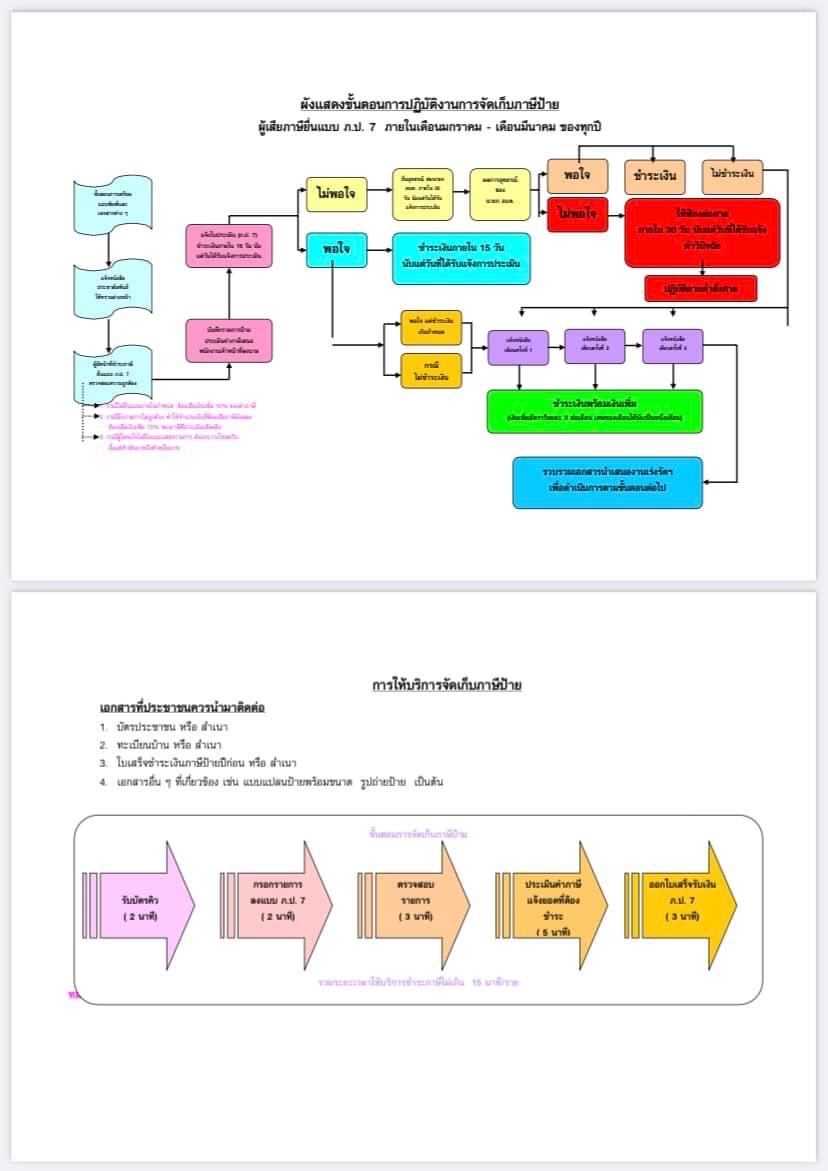 กฎหมายที่เกี่ยวข้อง3.1 พระราชบัญญัติภาษีป้าย พ.ศ. 2510 และที่แก้ไขเพิ่มเติมสถานที่ให้บริการงานจัดเก็บรายได้ ฝ่ายพัฒนารายได้ กองคลัง เทศบาลตำบลจันจว้า ตำบลจันจว้าใต้ อำเภอแม่จัน จังหวัดเชียงรายระยะเวลาเปิดให้บริการ ณ สำนักงานเทศบาลตำบลจันจว้าเปิดให้บริการวันจันทร์ ถึง วันศุกร์ ตั้งแต่เวลา 8.30 – 16.30 น. (ไม่มีพักเที่ยง)ช่องทางการติดต่อสอบถามข้อมูล6.1 หมายเลขโทรศัพท์ 053-775123 ต่อ 236.2 LINE ID 06420781526.3 เว็บไซต์เทศบาล www.janjawa.go.th.6.4 https://www.facebook.com/janjawamunicipal/